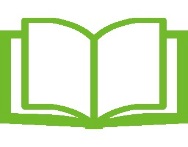 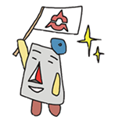 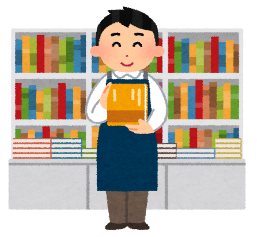 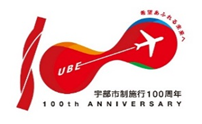 タイトル著書名出版社イチオシ本の紹介文住所氏名ペンネーム連絡先